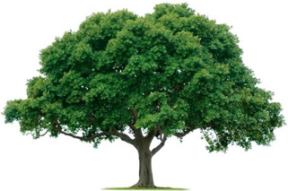 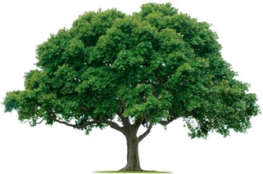 OAKRIDGE NEIGHBORHOOD ASSOCIATIONMonthly Board Meeting Monday, October 7, 2019 at 7:00 P.M.David & Sharon Parrish’s House(2526 Pepperidge Drive)Board Meeting MinutesCALL TO ORDER: Quorum (9 members present or 7 members for decisions under $500)See attached list of attendees.  A quorum was met.  The meeting opened at 7:02 PM.  MINUTES: Sharon Parrish, SecretarySeptember 9, 2019 – Board Meeting.  These minutes were motioned for approval by David Parrish, seconded by Keta Woods and approved unanimously.  Scott Barnes made name tags for those Board members that did not have them. BUSINESS:The General ONA meeting, on September 26, 2019, went well.  Both City councilman, Dylan Hedrick and Neighborhood Officer, Tommy Barnes gave excellent presentations.  Jane Mayers took meeting minutes and will be sending these out shortly.  Past parking issues were not a problem given other locations on the same side of the street as the Achievement Center of Texas.  Not all of the meeting notice signs were put out at the neighborhood entrances.  The procedures need to be discussed at the next Board meeting. National Night Out was a huge success, held at the golf course parking lot.   Police and fire departments were present, as well as animals from the shelter with their handlers.  There were several chili entrees.  Attendees really enjoyed themselves.  Joan Nichols will give Heather Englebretson a write up for the newsletter.   UPDATES: EVENTS: Holiday meals for Fire Stations #3 and #11.  Mark Edwards typically handles the Thanksgiving meals, and David and Sharon Parrish handle Christmas.  The meals are approximately $100.00 per station.  Jane Meyers will follow up with the Daytimers to see if they will provide desserts as in years past.  Sherri Rutherford is checking with the Fire Department Operations Chief on these dinners.We also went through the questions to be answered for our application to the Neighborhood of the Year program.  Heather Englebretson recorded our answers.  Our project will be the Thanksgiving (and Christmas?) Dinners for Fire Stations 3 and 11.Mark Edwards handed out flyers on the 2019 Neighborhood Summit, to be held on Saturday, November 9, 2019, 8:30 am to 12:30 pm, Collin College Conference Center, Spring Creed Campus.  Experts will speak about community development and engagement.  There is a pre-summit mixer on Friday, November 8, 2019 at The Atrium.ENVIRONMENTAL:  David Parrish reported that now that it is cooler, the team can focus on the Richland/Shiloh entrance, followed at later dates on Winding Oaks and Diamond Oaks.  David has not yet received a quote for weeding from our landscaper.MEMBERSHIP/COMMUNICATION:  Jane Mayers reported that we have 330  supporters (members) with six new members. TREASURY:  Keith Engler said we had a $900.00 water bill.  While water usage and system repair and monitoring is ongoing, this amount continues to be a puzzle.  The Board needs to think about future sprinkler system replacement or changing to ground cover and drip irrigation. CRIME WATCH:  There were no incidents in July. OTHER:  We had a discussion about bio information on the web site.  The views were mixed.  Keith motioned that the Bio page be deleted with a second from Jane Mayers.  Mark Edwards said we will table any action until the full Board can discuss it.NEXT BOARD MEETINGDate:  November 4, 2019 Time: 7:00 PMLocation: David and Sharon Parrish, 2526 Pepperidge Drive NEXT GENERAL MEMBERSHIP MEETINGDate: Thursday, February 27, 2020Time: 7:00 PMLocation: Achievement Center of Texas